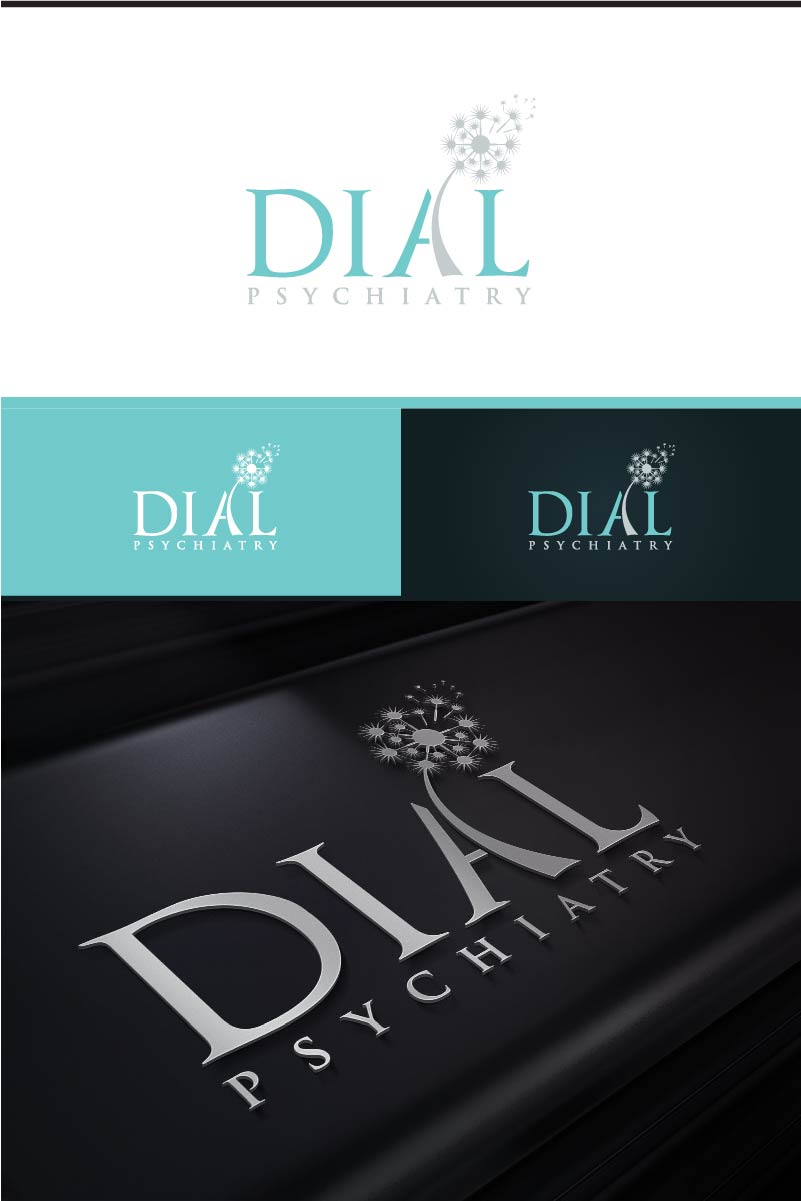 1033 Long Prairie RoadSuite 4Flower Mound, TX 75022Phone: 972-755-9435	 Prior to your first appointment you will receive an email from my patient portal.  Please create an account and update your demographic information. You can also print new patient forms from the portal or from the website. New patient appointment fees are as follow: Adult Evaluation 400.00, Child or Adolescent 450.00, Urgent Telemedicine Psychiatric Evaluation is 500.00. I do not accept any form of insurance however, I do provide you with the necessary forms to file on your own. New patient appointments are scheduled for 1 hour for Adults, and 1.5 hours for children, either in office or via telemedicine. A link to telemedicine site is found on my website. All fees are due at the time of service. If you have any questions or concerns, please do not hesitate to ask. I look forward to working with you.Sincerely,Dr. Deanna Dial Board Certified Child & Adolescent, Adult and Addiction Psychiatry